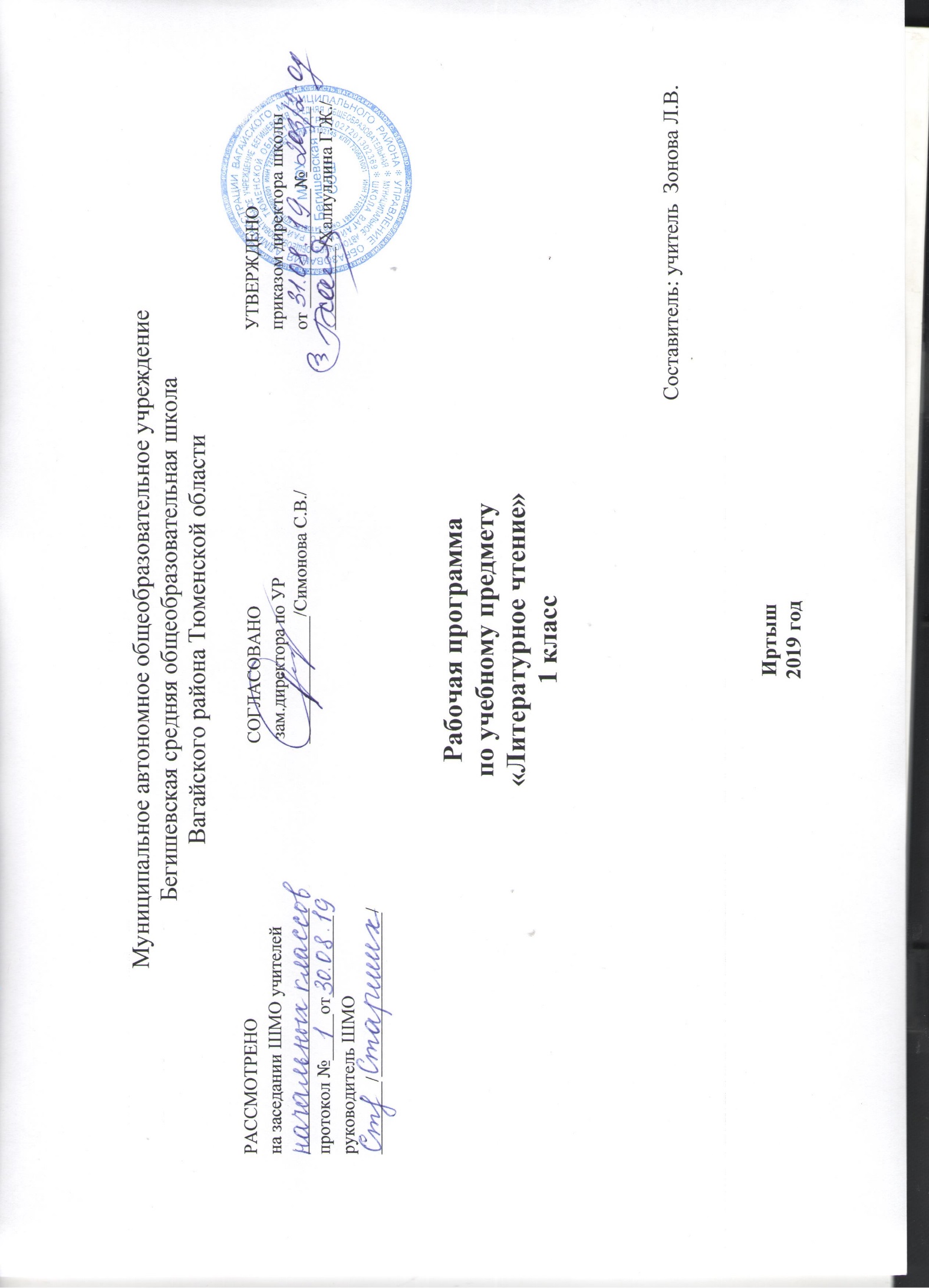 РЕЗУЛЬТАТЫ ОСВОЕНИЯ УЧЕБНОГО ПРЕДМЕТАНа первой ступени школьного обучения  обеспечиваются условия для достижения обучающимися следующих личностных, метапредметных и предметных результатов.Личностными результатами обучающихся являются:1) формирование чувства гордости за свою Родину, её историю, российский народ, становление гуманистических и демократических ценностных ориентации многонационального российского общества;2) формирование средствами литературных произведений целостного взгляда на мир в единстве и разнообразии природы, народов, культур и религий;3) воспитание художественно-эстетического вкуса, эстетических потребностей, ценностей и чувств на основе опыта слушания и заучивания наизусть произведений художественной литературы;4) развитие этических чувств, доброжелательности и эмоционально-нравственной отзывчивости, понимания и сопереживания чувствам других людей;5) формирование уважительного отношения к иному мнению, истории и культуре других народов, выработка умения терпимо относиться к людям иной национальной принадлежности;6) овладение начальными навыками адаптации к школе, к школьному коллективу;7) принятие и освоение социальной роли обучающегося, развитие мотивов учебной деятельности и формирование личностного смысла учения;8) развитие самостоятельности и личной ответственности за свои поступки на основе представлений о нравственных нормах общения;9) развитие навыков сотрудничества со взрослыми и сверстниками в разных социальных ситуациях, умения избегать конфликтов и находить выходы из спорных ситуаций, умения сравнивать поступки героев литературных произведений со своими собственными поступками, осмысливать поступки героев.Метапредметными результатами обучающихся являются:1) овладение способностью принимать и сохранять цели и задачи учебной деятельности, поиска средств её осуществления;2) освоение способами решения проблем творческого и поискового характера;3) формирование умения планировать, контролировать и оценивать учебные действия в соответствии с поставленной задачей и условиями её реализации, определять наиболее эффективные способы достижения результата;4) формирование умения понимать причины успеха/неуспеха учебной деятельности и способности конструктивно действовать даже в ситуациях неуспеха;5) использование знаково-символических средств представления информации о книгах;6) активное использование речевых средств для решения коммуникативных и познавательных задач;7) использование различных способов поиска учебной информации в справочниках, словарях, энциклопедиях и интерпретации информации в соответствии с коммуникативными и познавательными задачами;8) овладение навыками смыслового чтения текстов в соответствии с целями и задачами, осознанного построения речевого высказывания в соответствии с задачами коммуникации и составления текстов в устной и письменной формах;9) овладение логическими действиями сравнения, анализа, синтеза, обобщения, классификации по родовидовым признакам, установления причинно-следственных связей, построения рассуждений;10) готовность слушать собеседника и вести диалог, признавать различные точки зрения и право каждого иметь и излагать своё мнение и аргументировать свою точку зрения иоценку событий;11) умение договариваться о распределении ролей в совместной деятельности, осуществлять взаимный контроль в совместной деятельности, общей цели и путей её достижения, осмысливать собственное поведение и поведение окружающих;12) готовность конструктивно разрешать конфликты посредством учёта интересов сторон и сотрудничества.Предметнымирезультатами обучающихся являются:1) понимание литературы как явления национальной и мировой культуры, средства сохранения и передачи нравственных ценностей и традиций;2) осознание значимости чтения для личного развития; формирование представлений о Родине и её людях, окружающем мире, культуре, первоначальных этических представлений, понятий о добре и зле, дружбе, честности; формирование потребности в систематическом чтении;3) достижение необходимого для продолжения образования уровня читательской компетентности, общего речевого развития, т. е. овладение чтением вслух и про себя, элементарными приёмами анализа художественных, научно-познавательных и учебных текстов с использованием элементарных литературоведческих понятий;4) использование разных видов чтения (изучающее (смысловое), выборочное, поисковое); умение осознанно воспринимать и оценивать содержание и специфику различных текстов, участвовать в их обсуждении, давать и обосновывать нравственную оценку поступков героев;5) умение самостоятельно выбирать интересующую литературу, пользоваться справочными источниками для понимания и получения дополнительной информации, составляя самостоятельно краткую аннотацию;6) умение использовать простейшие виды анализа различных текстов: устанавливать причинно-следственные связи и определять главную мысль произведения, делить текст на части, озаглавливать их, составлять простой план, находить средства выразительности, пересказывать произведение;7) умение работать с разными видами текстов, находить характерные особенности научно-познавательных, учебных и художественных произведений. На практическом уровне овладеть некоторыми видами письменной речи (повествование — создание текста по аналогии, рассуждение — письменныйответ на вопрос, описание — характеристика героев). Умение написать отзыв на прочитанное произведение;8) развитие художественно-творческих способностей, умение создавать собственный текст на основе художественного произведения, репродукции картин художников, по иллюстрациям, на основе личного опыта.СОДЕРЖАНИЕ УЧЕБНОГО ПРЕДМЕТА1 КЛАСС (40 ч)В круг чтения детей входят произведения отечественных и зарубежных писателей, составляющие золотой фонд литературы, произведения устного народного творчества, стихи, рассказы, сказки современных писателей. Все произведения в учебных книгах сгруппированы по жанрово- тематическому принципу. Главные темы отражают наиболее важные и интересные для данного возраста детей стороны их жизни и окружающего мира.Жили-были буквы  Стихи, рассказы и сказки, написанные В. Данько, И. Токмаковой, С. Черным, Ф. Кривиным, Т. Собакиным. Вводятся понятия – «автор», «писатель» «произведение». Анализ и сравнение произведений. Обучение орфоэпически правильному произношению слов и при чтении. Обучение чтению по ролям.Сказки, загадки, небылицы  Произведения устного народного творчества: песенки, загадки, потешки, небылицы и сказки. Отрывки из сказок А. Пушкина. Потешки, песенки из зарубежного фольклора. Обучение приемам выразительной речи и чтения. Произношение скороговорок, чистоговорок. Обучение пересказу текста. Вводится понятие – «настроение автора».Апрель, апрель! Звенит капель  Стихи А. Майкова, А. Плещеева, С. Маршака, И. Токмаковой, Т. Белозерова, Е. Трутневой, В. Берестова, В. Лунина о русской природе. Формирование навыков чтения целыми словами. Ответы на вопросы по содержанию текста, нахождение в нем предложений подтверждающих устное высказывание.И в шутку и всерьез  Произведения Н. Артюховой, О. Григорьева, И. Токмаковой, М. Пляцковского, К. Чуковского, Г. Кружкова, И. Пивоваровой. Воспроизведение текста по вопросам или по картинному плану. Понимание слов и выражений в контексте. Юмористические произведения. Вводится понятие – «настроение и чувства героя».Я и мои друзья  Рассказы и стихи, написанные Ю. Ермолаевым, Е. Благининой, В. Орловым, С. Михалковым, Р. Сефом, Ю. Энтиным, В. Берестовым, А. Барто, С. Маршаком, Я. Акимом, о детях, их взаимоотношениях, об умении общаться друг с другом и со взрослыми.Вводятся понятия – «поступки героя», «абзац». Прогнозирование текста по названию.О братьях наших меньших  Произведения о взаимоотношениях человека с природой, рассказы и стихи С. Михалкова, В. Осеевой, И. Токмаковой, М. Пляцковского, Г. Сапгира, В. Берестова, Н. Сладкова, Д. Хармса, К. Ушинского. Сравнение текстов разных жанров.ТЕМАТИЧЕСКОЕ ПЛАНИРОВАНИЕ 1 класс№п/пТема урокаКоличество часовДобукварный период 15 часов«Азбука» - первая учебная книга1 часЗдравствуй школа. Устная и письменная речь. Предложение.1 часКто любит трудиться, тому без дела не сидится. Предложение и слово.1 часЛюби все живое. Слово и слог.1 часНе нужен и клад, когда в семье лад. Слог. Ударение.1 часСогласие крепче каменных стен. Звуки в окружающем мире и речи.1 часКрай родной, навек любимый. Гласные и согласные звуки.1 часВек живи, век учись. Как образуется слог?1 часПовторение -мать учения.1 часАзбука – к мудрости ступенька. Звук [а]. Буквы А, а.1 часКто скоро помог, тот дважды помог. Звук [о]. Буквы О, о.1 часНет друга – ищи, а нашел – береги. Звук [и]. Буквы И, и.1 часНе стыдно не знать, стыдно не учиться. Звук [ы]. Буква Ы, ее функция в слоге- слиянии.1 часУченье – путь к уменью. Гласный звук [у]. Буквы У,у, их функция в слоге-слиянии.1 часПовторение изученных букв1 часБукварный период83 часаТруд кормит, а лень портит. Звуки [н], [н,]. Буквы Н, н.1 часЧтение слов с буквой Н, н.1 часСтарый друг лучше новых двух. Звуки [с], [с,]. Буква С, с.1 часЧтение слов с буквой С, с.1 часКаков мастер, такова и работа. Звуки [к], [к,]. Буквы К, к.1 часЧтение слов с буквой К, к.1 часА.С.Пушкин. Сказки. Звуки [т], [т,].1 часСогласные звуки [т], [т,]. Буквы Т, т.1 часК.И.Чуковский. Сказки. Звуки [л], [л,]. Буквы Л, л.1 часЧтение слов с буквой Л, л1 часА.С.Пушкин. Сказка о рыбаке и рыбке. Согласные звуки [р], [р,]. Буквы Р,р1 часЧтение слов с  буквой Р, р1 часВек живи – век учись. Звуки [в], [в,]. Буквы В, в1 часЧтение слов с буквой В, в1 часРусская народная сказка. Звуки [й,э][ ,э]. Буквы Е, е1 часЧтение слов с буквой Е, е.1 часКрасуйся, град Петров! Согласные звуки [п], [п,]. Буквы П, п.1 часЧтение слов с буквой П, п1 часМосква – столица России. Звуки [м], [м,]. Буквы М, м.1 часЗакрепление сведений о букве М. Обобщение изученного о буквах и звуках.1 часПовторение изученного о буквах и звуках1 часО братьях наших меньших. Звуки [з], [з,]. Буквы З, з. 1 часЗакрепление умения чтения предложений с буквами З, з.1 часА.С.Пушкин. «Сказка о царе Салтане…» Звуки [б], [б,]. Буквы Б, б.1 часЗакрепление знаний о буквах Б, б. Сопоставление букв Б-П.1 часТерпение и труд все перетрут. Звуки [д], [д,]. Буквы Д, д.1 часБуквы Д, д (закрепление). Сопоставление букв д – т в слогах и словах. 1 часРоссия – Родина моя. Звуки [й, а], [,а]. Буквы Я, я1 часСад, садовые растения. Чтение текстов с буквой Я1 часНе делай другим того, чего себе не пожелаешь. Звуки [г], [г,]. Буквы Г, г.1 часЗакрепление знаний о буквах Г, г. Смысловая связь слов в предложении.1 часСопоставление слов и слогов с буквами г – к1 часИтоговый урок по I части «Азбуки».1 часДелу время, а потехе – час. Звук[ч,]. Буква Ч. Правописание сочетаний ЧА- ЧУ.1 часБуква Ч (закрепление.) Чтение текстов с буквой Ч.1 часКрасна птица опереньем, а человек - уменьем. Буква Ь как показатель мягкости согласных звуков.1 часБуква Ь.1 часМало уметь читать, надо уметь слушать. Звук [ш]. Буквы Ш, ш.1 часЧтение текстов с буквой Ш.1 часГде дружбой дорожат, там враги дрожат. Звук [ж]. Буквы Ж, ж.1 часПравописание сочетаний ЖИ-  ШИ.1 часЛюби все живое. Звуки [й,о],[ ,о]. Буквы Ё, ё.1 часБуква Ё (закрепление).1 часЖить – Родине служить. Звук [й,]. Буква Й1 часСогласный звук [й,]. Букв Й, й.1 часБез труда хлеб не родится никогда. Звуки [х], [х,]. Буквы Х, х.1 часЧтение текстов о животных и морально- этического характера. Хх. Звуки [х], [х,]. Буквы Х, х.1 часС.Я.Маршак. «Сказка о глупом мышонке». Звуки [й,у], [,у]. Буквы Ю, ю.1 часБуквы Ю, ю (закрепление).1 часДелу время – потехе час. Звук [ц]. Буквы Ц, ц.1 часЗвук [ц], буквы Ц, ц (закрепление).1 часКак человек научился летать. Звук [э]. Буквы Э,э.1 часГласный Звук [э],буквы Э, э (закрепление).1 часРусская народная сказка «По щучьему велению». Звук [щ,]. Буквы Щ, щ. Правописание ЧА-ЩА, ЧУ-ЩУ.1 часЗвук [щ,]. Буквы Щ, щ (закрепление).1 час«Играют волны, ветер свищет..». Звуки [ф], [ф,]. Буквы Ф, ф.1 часБуквы Ф, ф (закрепление).1 часБог не в силе, а в правде. Буквы  Ь и Ъ.1 часРусский алфавит1 часКак хорошо уметь читать.1 часОдна у человека родная мать - одна у него и родина.1 часИстория Славянской азбуки.1 часИстория первого русского букваря.1 часА.С.Пушкин - гордость нашей Родины.1 часРассказы Л.Н.Толстого для детей.1 часПроизведения К.Д. Ушинского для детей.1 часСтихи К.И. Чуковского.1 часРассказы В.В. Бианки о животных.1 часСтихи С.Я Маршака.1 часРассказы М.М. Пришвина о природе.1 часСтихи А.Л. Барто.1 часСтихи С.В. Михалкова.1 часВеселые стихи Б.В. Заходера.1 часСтихи В.Д. Берестова.1 часПрезентация проекта «Живая азбука». Конкурс  чтецов.1 часНаши достижения.1 час92Вводный урок.1 часЖили-были буквы 11 часов 93В. Данько «Загадочные буквы»1 час94И. Токмакова «Аля, Кляксич и буква А»1 час95С. Чёрный «Живая азбука»Ф. Кривин «Почему «А» поется, а «Б» нет»1 час96Г.Сапгир «Про медведя»М. Бородицкая «Разговор с пчелой»И. Гамазкова «Кто как кричит?»1 час97С. Маршак «Автобус двадцать шесть»1 час98Из старинных книг.Повторение и обобщение по теме «Жили-были буквы»1 час99Повторение и обобщение по теме «Жили-были буквы»Проверка техники чтения1 час100Е.Чарушин  «Теремок»1 час101Русская народная сказка «Рукавичка»1 час102Комплексная работа1 часСказки, загадки, небылицы 5 часов103ЗагадкиПесенки1 час104Русские народные потешки. Стишки и песенки из книги «Рифмы Матушки Гусыни»1 час105Александр Сергеевич Пушкин.1 час106Русская народная сказка  «Петух и собака»1 час107Из старинных книг.Повторение и обобщение по теме «Сказки, загадки, небылицы»1 часАпрель, апрель, звенит капель…5 часов 108А. Майков «Ласточки примчались», «Весна»А. Плещеев «Сельская песенка»1 час109Т. Белозёров «Подснежники» С. Маршак «Апрель»1 час110Стихи-загадки писателейИ. Токмаковой,Л. Ульяницкой,Е. Трутневой.1 час111Стихи В. Берестова, Р. Сефа1 час112Обобщение по разделу «Апрель,  апрель! Звенит капель…»Проверка техники чтения1 часИ в шутку и всерьёз6 часов 113И. Токмакова «Мы играли в хохотушки» Я Тайц «Волк».Г. Кружков «РРРЫ!»1 час114Н.Артюхова  «Саша- дразнилка»1 час115116К.Чуковский. «Федотка»О.Дриз. «Привет»О.Григорьева»Стук»1 час117И. Токмакова «Разговор Лютика и Жучка»И.Пивоваров «Кулинаки-пулинаки» К.Чуковский «Телефон»1 час118М. Пляцковский «Помощник»1 час119Из старинных книг.Повторение и обобщение по теме «И в шутку и всерьёз»1 часЯ и мои друзья8 часов 120Ю. Ермолаев «Лучший друг» Е.Благинина «Подарок»1 час121В.Орлов «Кто первый?» Михалков « Бараны»1 час122Р. Сеф «Совет»В. Берестов «В магазине игрушек» В. Орлов «Если дружбой дорожить»И. Пивоварова «Вежливый ослик» Я. Аким «Моя родня»1 час123С.Маршак «Хороший день»1 час124По М. Пляцковскому. «Сердитый дог Буль». Ю. Энтин «Про дружбу»1 час125Из старинных книг. Д.Тихомиров «Мальчики и лягушки», «Находка»1 час126-127Обобщение по разделу «Я и мои друзья!»С. Михалков «Трезор». Р. Сеф. «Кто любит собак?».2 часа«О братьях наших меньших»5 часов 128В. Осеева «Собака яростно лаяла».И. Токмакова «Купите собаку»1 час129-130М. Пляцковский «Цап Царапыч». Г. Сапгир «Кошка».В. Берестов «Лягушата». В. Лунин «Никого не обижай». С.Михалков «Важный совет»2 часа131-132Д.Хармс «Храбрый ёж» Н.Сладков. «Лисица и Ёж». С. Аксаков «Гнездо». Повторение и обобщение по разделу «О братьях наших меньших»2 часаИтого: 132 часа